                                                                       Д. В. МарченкоПутеводитель по особо охраняемым   природным территориям Шимановского района     как средство экологического образования учащихсяМуниципальное общеобразовательное бюджетное учреждение средняя общеобразовательнаяшкола №3г. ШимановскДанная работа содержит биолого-экологический материал по внеклассной работе с учащимися МОБУ СОШ №3 города Шимановска.Ребята побывали на экскурсиях и экспедициях в разных охраняемых природных территориях Шимановского района: в селе Ушаково, Симоновском и  Усть - Тыгдинском заказнике, селе Нововоскресеновка,  на действующем карьере в поселке Чагоян,   Кумарском утесе, в зеленой зоне города Шимановска Marchenco D. V. Putevoditl main guarded nature territories of  Shimanovsk as nean ecological  education of students.This lecture contains biologo – ecological materiol in extra – curricular work by students of secondary school №3 in Shimanovsk.The students were in a number of excursions and expeditions in different guarded nature territories  of Shimanovsk: in Ushakovo, in Simanovo, Ust – Tygdinski reserve, in Novovoskresenovka, in stone guarry of Chagojon,on Kumara cliff, in green zone of Shimanovsk.         У  любого  человека хотя бы раз в жизни непременно возникает желание увидеть уникальные уголки нашего края - прекрасные и удивительные, где буквально у каждого камня есть история. Предлагаю вам, используя путеводитель, отправиться в заочное путешествие по особо охраняемым природным территориям Шимановского района. Путеводитель (или гид) — печатный, электронный или аудиовизуальный справочник о каком-нибудь городе, природном месте, музее, туристическом маршруте, используется туристами  для лучшего ориентирования в незнакомой местности. Композиция путеводителя часто подчинена рекомендуемым маршрутам осмотра достопримечательностей описываемой местности. Места наших  путешествий планируются заранее. На занятиях  ребята  изучают маршруты, природные особенности, топонимику, историю населенных пунктов, производственных объектов. Разрабатывая содержание исследования состояния окружающей среды в процессе внеклассной работы, исходила из важнейшего принципа осуществления учебно-воспитательного процесса - принципа единства учебной и внеучебной деятельности, так как не может быть успешной внеклассной работы без ее начала на занятиях по химии, биологии, географии. Полученные в ходе экспедиции  и экскурсии знания и умения, способствуют усвоению программного материала по предметам.          Лето - пора отдыха. С пользой  провели время, на практике применили свои  туристические навыки в экспедиции «У высоких берегов Амура» .   Село Ушаково основано в 1872 году. Названо, в память полковника А.  М.   Ушаково, участвовавшего в Амурских сплавах.  Место многочисленных озер. Одно из озер, называется «Заставское», рядом с заставой, где был расположен базовый лагерь нашей экспедиции. Познакомились с особенностями пограничной службы, с бытом и жителями местного населения. Наблюдали за серой цаплей, которая  гнездится на озерах, там же и выводит птенцов, на кормежку прилетает в деревню.           Следующий этап экспедиции - это путь памятнику к природы «Горящие горы», расположены на реке Амур, в 35 км выше села Новоскрескновка. Ребята узнали, что горящие горы расположены в бассейне р. Амур на ее правом берегу на участке 346- судового хода от г. Благовещенска, в  выше села Нововоскресеновка.           Были удивлены, что горы «горят» из-за бурого угля, залегающего на глубине 10-15 метров. Бурый уголь- это твердый ископаемый уголь, образовавшийся из торфа. Ископаемое используется как топливо, а также как химическое сырьё. От каменного угля он отличается тем, что содержит меньше углерода и больше летучих веществ. Потому бурый уголь легче горит коптящим пламенем и больше дымит, выделяя неприятный запах. Слои угля чередуются с песком. От соприкосновения с воздухом уголь самовоспламенился около 300 лет назад и с тех пор тлеет и горит. Жар не гаснет благодаря тому, что берег постоянно подмывают воды Амура. Горящие горы - одно из красивейших мест в Шимановском районе.            Накануне экскурсии «Край сопок и цветов" в Симоновский заказник была проделана подготовительная работа, в ходе которой формировались вопросы, ответы на которые учащиеся смогли дать после экскурсии:          1. Чем обусловлено создание заказника?          2. Составьте описание растений по типовому плану.          3. Какие виды ценных промысловых животных и редких птиц обитают в заказнике?           Оказалось, что Симоновский государственный охотничий заказник областного значения образован 5 июля 1963 года на территории Шимановского района Амурской области Площадь составляет 77800 га. В заказнике обитает 15 видов ценных промысловых животных (косуля, лось, кабан). Редкие виды птиц - такие как орлан-белохвост. Разные виды травянистой растительности: купальница Ледебура, лилия даурская, пион молочноцветковый.           Следующим местом изучения, был Усть -Тыгдинский государственный охотничий заказник областного значения создан 5 –го июля 1963 года, с 1999 года перепрофилирован в государственный природный зоологический заказник областного значения. После экскурсии, пока свежи в памяти впечатления, ученики оформляли свои записи и готовили по ним  ответы на поставленные вопросы:          1. Что послужило для создания заказника?          2. Какие введены и действуют   запреты  и ограничения на деятельность человека?          3.Какие виды растительности произрастает на территории заказника?           Узнали, что заказник выполняет функции поддержания целостности естественных природных комплексов, сохранения, воспроизводства и восстановления численности ценных в хозяйственном, научном и культурном отношениях видов диких животных. Охота на животных, здесь полностью запрещена.  Целью создания заказника и его задачей послужило сохранение и восстановление численности исчезающих видов животных и птиц, представляющих особую ценность для народного хозяйства и научных исследований.          На территории заказника произрастает множество видов травянистой растительности. Среди них распространены такие виды: вероника сибирская, бубенчик редкоцветый, лабазник дланевидный, грушанка мясокрасная, красоднев малый. На марях, в поймах рек преобладают осоко-злаковые и осоковейные травы. Среди них мятник, астра татарская, герань Власова, разновидности хвоща и др.           Гористый ландшафт, окруженный многочисленными реками и речушками, богатая растительность, разнотравье создают благоприятные, естественные условия для жизни животных, птиц и воспроизведения их потомства.          В заказнике обитают 12 видов животных, представляющих промысловую ценность. Среди них: кабан, норка, выдра, рысь, бурый медведь, заяц – беляк и др. Обустраивают здесь свои гнездовья также множество видов птиц, например, глухарь и рябчик, а также различные виды водоплавающих птиц.          Благодаря мерам, предпринятым по охране редких видов животных и птиц, на территории зоологического заказника существенно увеличилась численность лося, изюбря,  косули, а также редких исчезающих видов птиц, таких как орлан – белохвост и скопа. Для достижения поставленных целей на территории Усть - Тыгдинского особо охраняемого заказника введены и действуют ограничения и запреты на деятельность человека, которая угрожала бы или наносила ущерб природному комплексу:несанкционированная охота, браконьерство;неправильное (открытое) хранение и использование минеральных и химических веществ, как для защиты лесных угодий, так и для научных целей;несанкционированная вырубка и выжигание лесной растительности (кроме профилактических целей);использование земель охранной зоны в сельскохозяйственных целях;несанкционированное проведение любых строительных работ;загрязнение территории бытовыми и производственными отходами, а так же их захоронение;проведение геологических работ, как с целью разведывания, так и с целью добывания полезных ископаемых.          При общении с природой, наблюдениях за ее жизнью усиливается эмоциональное восприятие красоты пейзажа отдельных объектов. Наиболее впечатлил памятник природы, живописный  «Кумарский утес», расположенный на левобережье верхнего Амура, поразил ребят своей грациозностью и величием. Кумарский утес расположен в верхнем течении реки Амур в 5 км. от бывшего села Кумара. На утесе произрастают белая и черная береза, сосна, дуб, лиственница, родендрон, лимонник. Памятник является геологическим, имеет научно-историческое значение.          В экспедиции «Необычное в обычном» побывали на действующем карьере в поселке Чагоян. Здесь когда-то работал завод по  производству известковой муки. В нынешнее время от завода ничего не осталось, кроме высокого пирса, к которому подходили баржи.  Место это уникально, т.к. известняки и мрамор обнажаются в Амурской области только в этом районе Непреодолимое волнение, сожаление охватило ребят, когда  они впервые увидели белую, высокую, грациозную скалу, от которой отрывают «куски», нужные забирают, а неподходящие бросают  вниз. Так умирают белые горы! Нами была собрана коллекция горных пород, для исследования минерального состава, цвета и происхождения. В процессе исследования выявили несколько разновидностей мраморизованных известняков (крупнокристаллический, мелкокристаллический, полосчатый известняк), красный железняк, гранодеорит. В настоящее время сохранилось кустарное производство  по обжигу известняка.         А сколько интереса было в глазах ребят, когда они  расспрашивали рабочих о каждом этапе технологии производства извести, как из каменной глыбы получают рассыпчатые крупинки.                                 К сожалению, все производство ручное, а это тяжелый физический труд. Изучили химические реакции, происходящие при обжиге известняка, устройство и работу печи. Территория возле печей заполнена огарком. Эти отходы увозят на поля и используют для понижения кислотности почв и улучшения ее структуры. На берегу реки Зея были обнаружены китайской печи. Откуда же взялись на русской земле китайские печи? С давних времен китайские жители проникали на нашу территорию. Заготавливали мраморизованный известняк и строили печи по его обжигу. Остатки этих печей можно считать памятниками истории начала 20 века, которые сохранились от карьера вниз против течения реки Зея до притока Демо и сразу за карьером в районе реки Чукан.           Ряд понятий теории охраны и преобразования природы может быть  усвоен учащимися на основе конкретного краеведческого материала.          Зелёная зона г. Шимановска тоже является  памятником природы. Зеленая зона- сплошной лесной массив площадью 15000 га, расположен  по периметру от 2 до 10 км вокруг города.  Предназначен прежде всего для отдыха горожан. Вокруг города имеются участки сосново-лиственничной тайги, остатки сосняков естественного происхождения, посадки сосны и лиственные леса с соответствующим видовым составом.           В зеленой зоне - красивые березовые рощи, сосновые боры, где есть возможность собирать грибы: грузди, рыжики, волнушки, подосиновики, белые и др, ягоды: голубику, землянику, бруснику. Весной  в лесу, вокруг города, цветет родендрон.           С северной стороны городское водохранилище - живописное место. Это и пляж, где можно купаться, ловить рыбу и очень красивый лес.   С восточной  - искусственные водоемы, которые гармонируют с окружающей  растительностью.           В зеленой зоне запрещена вырубка деревьев, сенокошение, разработка карьеров, свалка мусора.          Сведения об интересных объектах для  путешествий вы найдете в путеводителе, который поможет вам в предстоящих путешествиях.          В путеводителе рассказывается об особенностях нашей природы, но в нем  есть предостережения, что природа уязвима и беззащитна.          Разработан для того чтобы вы- взрослые и ребята - осознали, что сохранить уникальную природу родного края можем мы с вами.
Реферат статьи          Данный доклад содержит биолого-экологический материал по внеклассной работе учащихся МОБУ СОШ №3 города Шимановска.          Ребята побывали на экскурсиях и экспедициях в разных охраняемых природных территориях Шимановского района: в селе Ушаково, Симоновском и  Усть - Тыгдинском заказнике, селе Нововоскресеновка,  на действующем карьере в поселке Чагоян,   Кумарском утесе, в зеленой зоне города Шимановска           Во вводной части доклада говорится о  значимости данного вида деятельности, об изучении, исследовании, обобщении и распространении опыта по сбору и изучению краеведческого материала, природы родного края.           В основной части доклада представлены материалы  об особо охраняемых природных территориях Шимановского района. В путеводителе рассказывается об особенностях нашей природы, раскрываются  действующие ограничения и запреты на деятельность человека, которые угрожали бы или наносили ущерб природному комплексу, формируется понимание эстетической и познавательной функции природы.          В разделе заключение предлагаются использование  путеводителя, который поможет в предстоящих путешествиях. Регистрационная формаФамилия				МарченкоИмя					ДинаОтчество				ВладимировнаДолжность и место работы                    учитель химии,  школа №3Телефон				89241496893Е-mail                                                            Shkola3_Shimanov@mail.ruАдрес				               Амурская областьг. Шимановскул. Крупская 7 кв. 54Название доклада	                            Путеводитель по особо охраняемым                                                                        природным территориям Шимановского района                                                          как средство экологического образования учащихсяСекция	Дополнительное экологическое образование Публикация материалов без личного участия	Дата 1. 03. 2013 г.	подпись: Д.В. Марченко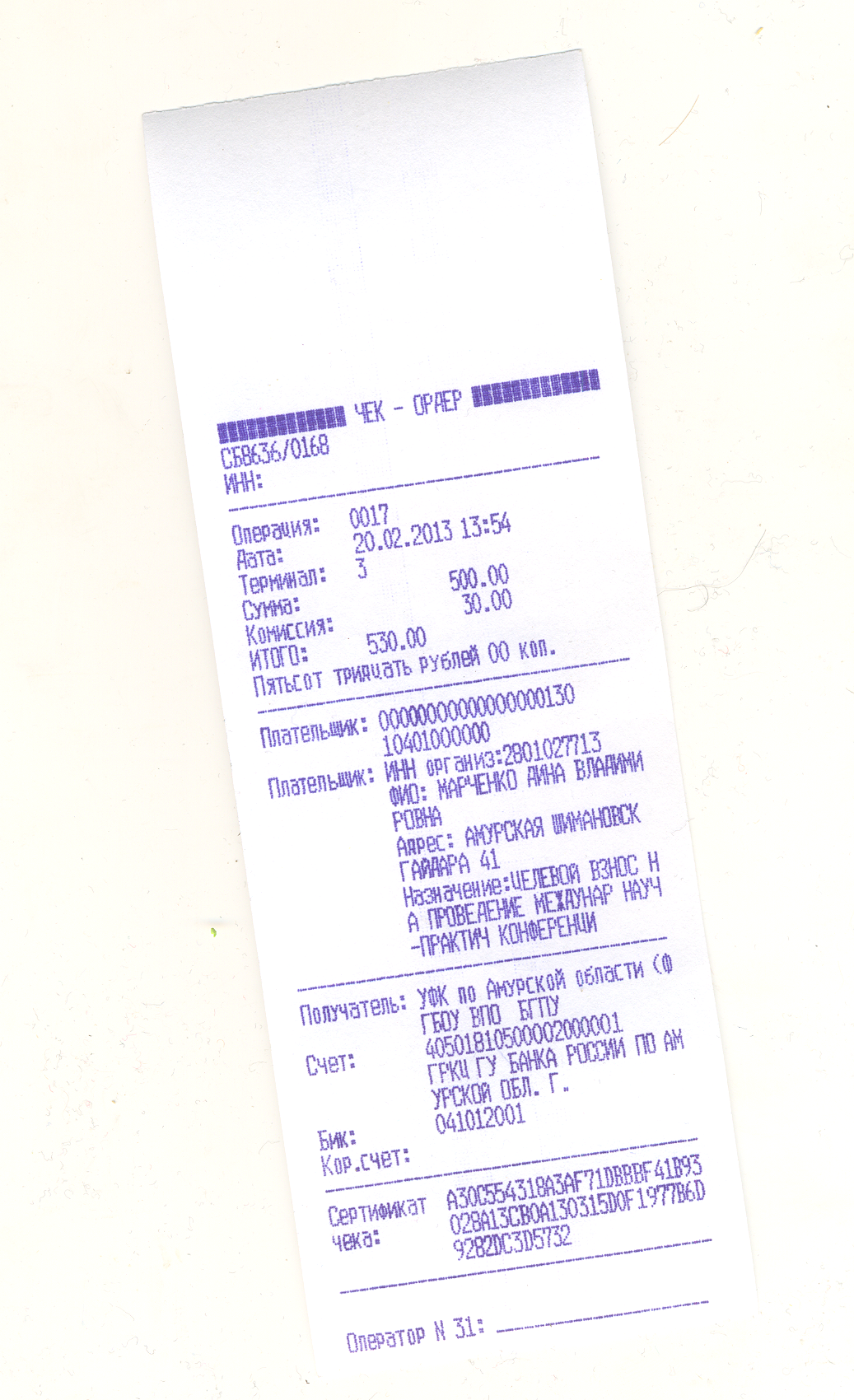 